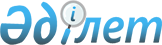 О внесении изменений в решение Целиноградского районного маслихата от 25 февраля 2015 года № 274/40-5 "О повышении ставок земельного налога на не используемые земли сельскохозяйственного назначения в границах Целиноградского района"
					
			Утративший силу
			
			
		
					Решение Целиноградского районного маслихата Акмолинской области от 28 марта 2016 года № 9/1-6. Зарегистрировано Департаментом юстиции Акмолинской области 22 апреля 2016 года № 5306. Утратило силу решением Целиноградского районного маслихата Акмолинской области от 23 декабря 2016 года № 86/10-6      Сноска. Утратило силу решением Целиноградского районного маслихата Акмолинской области от 23.12.2016 № 86/10-6 (вводится в действие со дня официального опубликования).

      Примечание РЦПИ.

      В тексте документа сохранена пунктуация и орфография оригинала.

      В соответствии с Законом Республики Казахстан от 3 декабря 2015 года "О внесении изменений и дополнений в некоторые законодательные акты Республики Казахстан по вопросам налогообложения и таможенного администрирования" Целиноградский районный маслихат РЕШИЛ:

      1. Внести в решение Целиноградского районного маслихата "О повышении ставок земельного налога на не используемые земли сельскохозяйственного назначения в границах Целиноградского района" от 25 февраля 2015 года № 274/40-5 (зарегистрировано в Реестре государственной регистрации нормативных правовых актов № 4720, опубликовано 10 апреля 2015 года в районных газетах "Вести Акмола", "Ақмол ақпараты") следующие изменения:

      заголовок указанного решения изложить в новой редакции: "О повышении ставок земельного налога на не используемые в соответствии с земельным законодательством Республики Казахстан земли сельскохозяйственного назначения в границах Целиноградского района";

      в преамбуле к указанному решению слова "пунктом 1-1 статьи 387" заменить словами "пунктом 5 статьи 386".

      2. Настоящее решение вступает в силу со дня государственной регистрации в Департаменте юстиции Акмолинской области и вводится в действие со дня официального опубликования.



      "СОГЛАСОВАНО"



      28.03.2016



      28.03.2016


					© 2012. РГП на ПХВ «Институт законодательства и правовой информации Республики Казахстан» Министерства юстиции Республики Казахстан
				
      Председатель сессии
Целиноградского районного маслихата

Б.Ибраев

      Секретарь Целиноградского
районного маслихата

Б.Жанбаев

      Аким Целиноградского района

М.Таткеев

      Руководитель республиканского
государственного учреждения
"Управление государственных доходов
по Целиноградскому району
Департамента государственных
доходов по Акмолинской области
Комитета государственных
доходов Министерства финансов
Республики Казахстан"

А.Жантемиров
